Munka Ljungby BS Open 2020 - MIX tävlingDet är med stor glädje vi åter kan bjuda in till en SILVER tävling för mixed-par.Namn:		Munka Ljungby BS Open 2020 - mixPlats: 		Munka Ljungby Bridgesällskap		Församlingshemmet Munka Ljunby		Ahlefeldtsgatan 1, Munka LjungbyDatum:		Lördag 9 maj 2020Antal par:		Max 42 par – först till kvarn.		Tävlingen är sanktionerad av Skånes Bridgeförbund. Spelform:		42  brickor, utan handicap, silverstatusTid:		09:00 till 16:15Registrering:		Senast kl 08:45 på speldagenStartavgift:		300 kr per person inkl lunch och kaffe		Juniorer 150 kr per person inkl lunch och kaffe		Fritt kaffe/the/läsk under speletPriser:		1. pris är 2000,- per par		2. pris är 1000,- per par		3. pris är 600,- per par		4. pris är 400,- per parTävlingsledare:	Jan-Eric Larsson (29190)Anmälning:	ann.sundgren@adderait.se 0702-734500 andreas.johansson@pensionsoptimering.com 0733-177082eller på hemsidanSista anmälningsdag:	Torsdag den 4 maj 2020Med vänlig hälsningMunka Ljungby BridgesällskapStyrelsen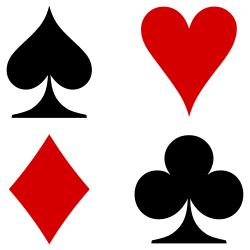 